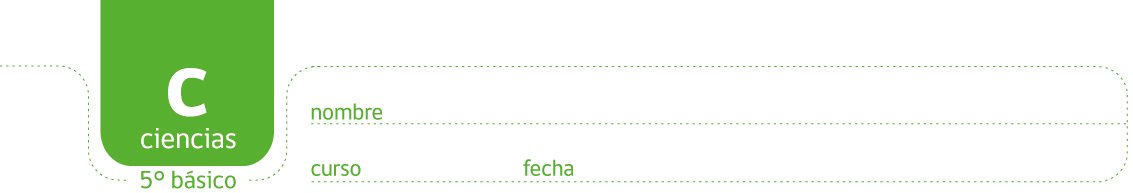 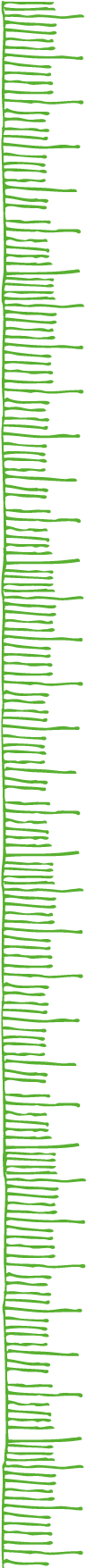 PAUTA ACTIVIDAD: ¿CÓMO ESTÁ ORGANIZADO NUESTRO CUERPO?2. Términos correctamente relacionados:3. Mediante líneas relacione los términos de la columna A, con las figuras de la columna B.           A						         Borganismo	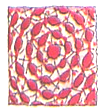 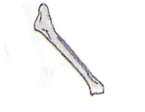 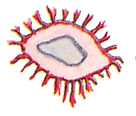 sistema órganotejido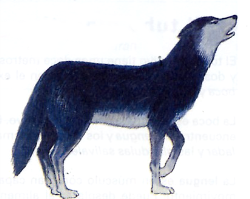 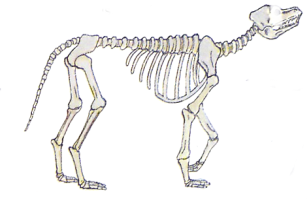 célula Elaborado por: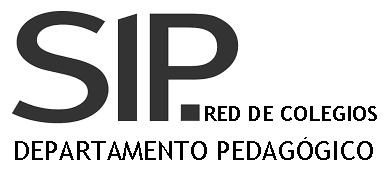 Célula Célula del interior del intestino 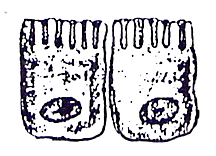 Célula nerviosa o neurona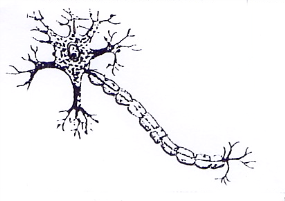 Célula muscular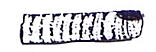 TejidoTejido del interior del intestino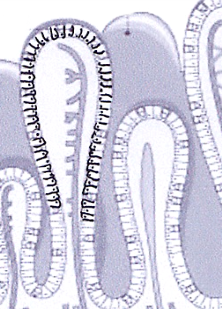 Tejido nervioso del cerebro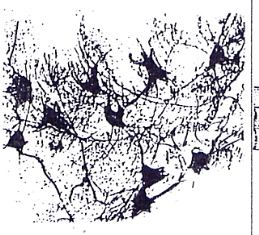 Tejido muscular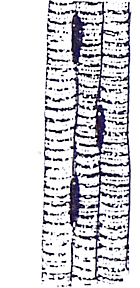 ÓrganoIntestino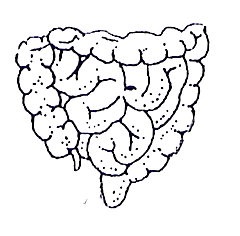 Cerebro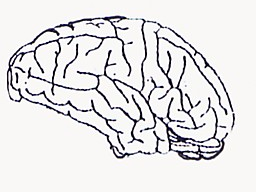 Bíceps y tríceps del brazo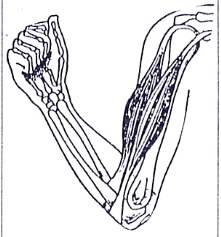 SistemaSistema digestivo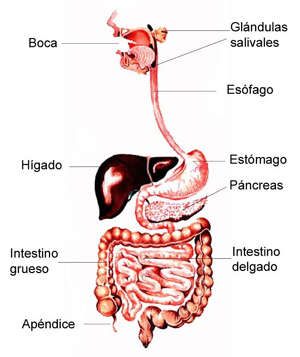 Sistema nervioso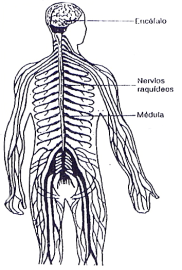 Sistema muscular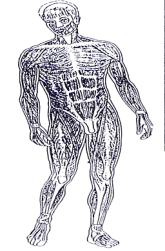              A            BTejido            3        ladrilloOrganismo            1       muroCélula             4     departamentoSistema             5      habitaciónÓrgano             2      edificio